07.12.2018г. №184РОССИЙСКАЯ ФЕДЕРАЦИЯИРКУТСКАЯ ОБЛАСТЬБОХАНСКИЙ МУНИЦИПАЛЬНЫЙ РАЙОНМУНИЦИПАЛЬНОЕ ОБРАЗОВАНИЕ «ОЛОНКИ»АДМИНИСТРАЦИЯПОСТАНОВЛЕНИЕОБ УСТАНОВЛЕНИИ СТОИМОСТИ УСЛУГ, ПРЕДОСТАВЛЯЕМЫХ СПЕЦИАЛИЗИРОВАННЫМИ СЛУЖБАМИ ПО ПОХОРОННОМУ ДЕЛУВ соответствии с п.3 ст.9 Федерального закона от 12 января 1996 года №8-ФЗ «О погребении и похоронном деле», постановлением Правительства Российской Федерации от 12 октября 2010 года №813 «О сроках индексации предельного размера стоимости услуг, предоставляемых согласно гарантированному перечню услуг по погребению, подлежащей возмещению специализированной службе по вопросам похоронного дела, а также предельного размера социального пособия на погребение», руководствуясь п. 22, ч. 1, ст. 14 Федерального закона от 6 октября 2003 года №131-ФЗ «Об общих принципах организации местного самоуправления в Российской федерации», Уставом муниципального образования «Олонки»,ПОСТАНОВЛЯЮ:1. Установить с 1 февраля 2019 года предельный размер стоимости услуг, предоставляемых специализированными службами по вопросам похоронного дела согласно гарантированному перечню услуг по погребению близким родственникам, иным родственникам, законному представителю или иному лицу, взявшему на обязанность осуществить погребение. (Приложение №1)2. Установить с 1 февраля 2019 года стоимость услуг, оказываемых специализированными службами по вопросам похоронного дела, при отсутствии супруга, близких родственников, иных родственников либо законного представителя умершего или при невозможности осуществить ими погребение, а также при отсутствии иных лиц, взявших на себя обязанность осуществить погребение. (Приложение №2)3. Постановление администрации муниципального образования «Олонки» от 22 декабря 2017 года №220 «Об установлении стоимости услуг, предоставляемых специализированными службами по похоронному делу» с 1 февраля 2019 года признать утратившим силу.4. Настоящее постановление подлежит официальному опубликованию на официальном сайте администрации муниципального образования «Боханский район» и в информационном бюллетене муниципального образования «Олонки».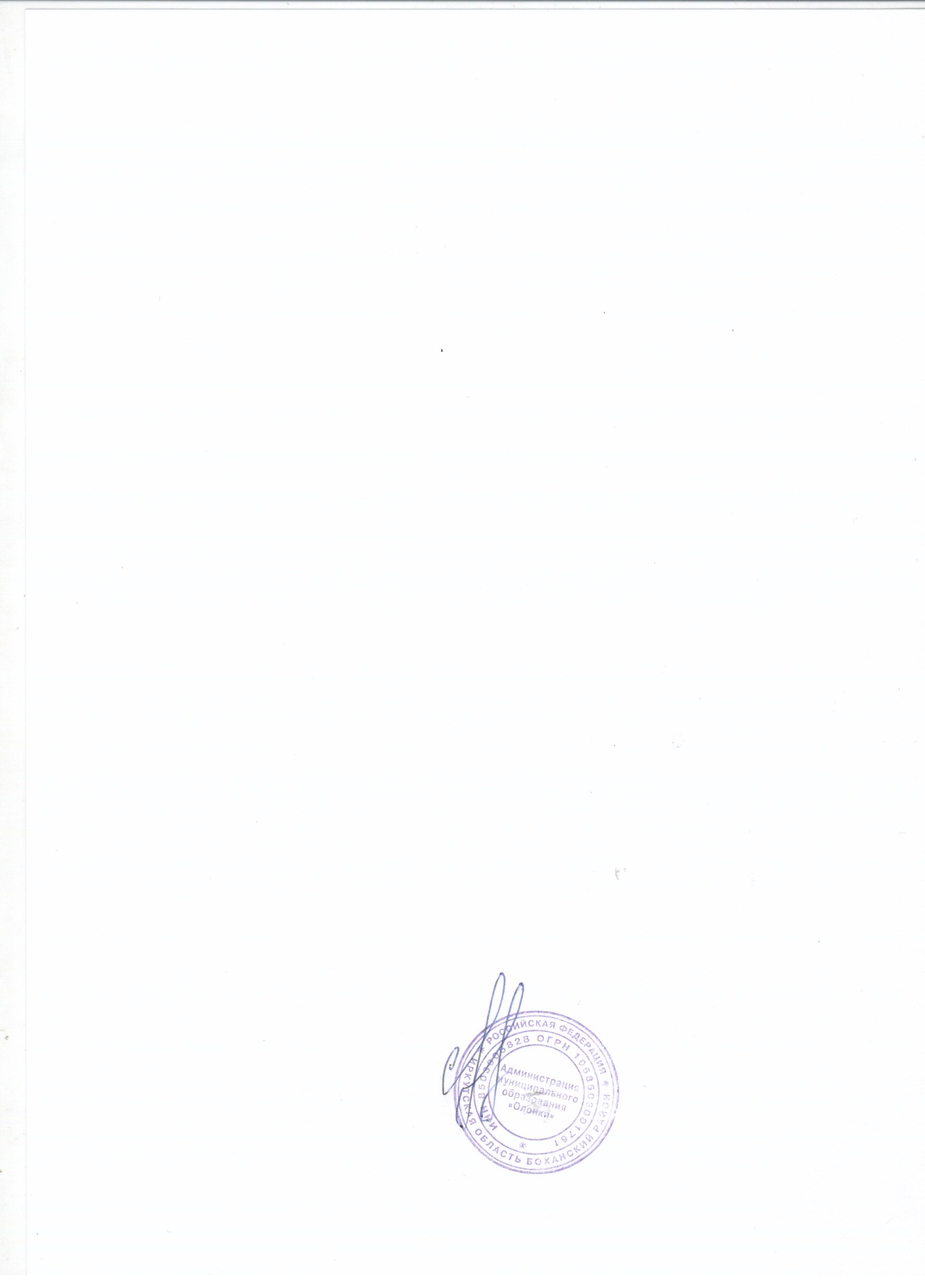 5. Настоящее постановление вступает в силу с 1 февраля 2019 года.6. Контроль за исполнением данного постановления возложить на специалиста 1 категории - специалиста ЖКХ /Н.Н. Попову/.Глава МО «Олонки» С.Н. НефедьевПриложение №1 к постановлению администрацииМО «Олонки» от 07.12.2018г.№184  Стоимость гарантированного перечня услуг, оказываемых специализированной службой по вопросам похоронного дела.Приложение №2 к постановлению администрацииМО «Олонки» от 07.12.2018г.№184 .Стоимость гарантированного перечня услуг, оказываемых специализированной службой по вопросам похоронного дела.№Перечень услугСтоимость (руб.)1Оформление документов, необходимых для погребениябесплатно2. Предоставление и доставка гроба и других предметов,
необходимых для погребения1996,233. Перевозка тела (останков) умершего на кладбище1270,974.Погребение	3868,56Стоимость услуг, всего:7135,76№Перечень услугСтоимость (руб.)1Оформление документов, необходимых для погребениябесплатно2. Предоставление и доставка гроба и других предметов,
необходимых для погребения1601,853. Перевозка тела (останков) умершего на кладбище1270,974.Погребение	3868,565.Облачение тела394,38Стоимость услуг, всего:7135,76